Farley 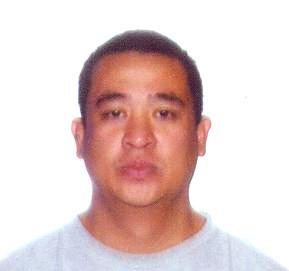 e-mail address: Farley.345753@2freemail.com ObjectiveTo obtain long term employment with a well established organization where I may fully utilize my skills and abilities. 	Work Experience Micara Land	Estate		                         			Tanza, Cavite  Agent Servicing Officer (A.S.O.)					11/2014 – 08/2015Provide client support services in accurate and timely fashion..Build positive and productive relationships with clients.Analyze and resolve service issues promptly.Inform management about complex client issues and resolutions.Work in compliance with company policies and procedures.Utilize effective problem solving and time management skills in client service operations.Develop process improvements to enhance service efficiency and effectiveness.Provide assistance to less experienced staffs when needed.Attend educational trainings and workshops for professional growth.In charge of inventory of office supplies and marketing materialsProvide assistance in making arrangements for venue, sound systems, seminars and team building activities.  Assist tent set-up and marketing materials for sales blitz as well as In-charge of client & van trip schedules (to and from site area) In-charge of inventory and asset tagging of computers and other company assets in coordination with PurchasingNew Traditions Ltd.			                         		Shanghai, China  Quality Plywood Inspector						07/2012 – 05/2014Supervise grading of each mill with regards to plywood orders to be exported to the USEnforce strict rules in grading the plywood according to the type of wood.Insure the marking is correct the name of the company, quantity, no of pieces and      Destination. The packaging should be in the Standard operating procedure.Assist and train graders of each plywood mill in grading veneer and plywood in order to pass US standards.Evaluate and recommends to management other mills to support the import needs of the companyOver-sees actual production of plywood where assigned.Submits report to management regarding all weekly shipments to the USInforms management of any problem arising during construction of plywood by submitting collected data from actual inspection. EEI Corporation.                        					Libis, Quezon City   Foreman								11/2011 - 06/2012Plans and schedules work activities in materials and supplies stock ordering, stock             coding, records updating, and submittal documents to Accounting and EDP.Supervises inventory control personnel in the proper execution of inventory control policies and procedures.Evaluate inventory level to ensure timely replenishment of regular stock inventory at most economical cost.Ensures proper coding and documentation of all the items being handled and processes.Maintain up to date and accurate records. Monitor timely submittal of documents to Accounting and EDP.Coordinate with the Purchasing Department and various other departments for effective timely delivery issuance of materials.Implements effective ways to maximize utilization of excess pullback and slow non-moving items.Conducts Annual Physical Inventory in coordination with Accounting.Promotes total safety awareness and implements safety rules and regulations.Implements quality policies.                       Primemovers Materials Handling & Transport Corp.			SMC Polo  Warehouse Supervisor						07/2010 – 10/2011Monitor the performance of forklift operators in accordance with the standards of SMC PoloMonitors and schedules forklift operators on a weekly basisContinuously monitor the performance and activities of the warehouse through the use of KPIs (key performance indicators) set by San Miguel Beer Corporation PoloConduct daily team’s meeting to review previous shift performance, resolve pending issues and support operations game plan. Supervise the team’s performance towards efficiently Warehouse Operations.Supervise the forklift operator to ensure correctly that is loading and unloading of the stock.Maintains the quality health and safety procedures to ensure quality service.  Prime movers Materials Handling & Transport Corp.			San Miguel Yamamura Plant CorporationGeneral Trias, Cavite.Warehouse Supervisor                                                                   6/2006 – 7/2010Identify the areas of improvement and establish innovative or adjust existing workprocedures.Meets warehouse operational standards by contributing warehouse information to strategic plans and reviews; Moves inventory by scheduling materials to be moved to and from warehouse; coordinating inventory transfers with related departments.Maintains storage area by organizing floor space; adhering to storage design principles; recommending improvements.Maintains inventory by conducting monthly physical counts; reconciling variances; inputting data.Maintain up to date and accurate records. Monitoring timely submittal of documents to Internal Department.Keeps equipment operating by enforcing operating instructions; troubleshooting breakdowns; requiring preventive maintenance; calling for repairsChecking physical inventory to ensure the FIFO is followedCoordinate deliveries with carriers to ensure KPIs are achievedSupervises the operations and ensure at all times that they are properly manned and cleanliness is maintained at the work areas.Bois Aise de Montreal Inc.							Tianjin, China  Senior Quality Plywood Inspector					03/2006 – 12/2007Supervise grading of each mill with regards to plywood orders to be exported to the USEnforce strict rules in grading, and packing of plywood for export.Assist and train graders of each plywood mill in grading veneer and plywood in order to pass US standards.Evaluate and recommends to management other mills to support the import needs of BAM.Over-sees actual production of plywood where assigned.Veracor Wood Products International					Tianjin, China  Senior Quality Plywood Inspector					01/2003 – 12/2006Supervise the US grading of all plywood exported to the US by several mills in the Tianjin area.Assist the mills in identifying good grades of veneer for production of plywood which is for export to the USInspects veneer during processing phases to verify that veneer meets US quality standards. Reads work cards at processing stations to determine specifications for veneer being processed.  Observes clipping and splicing operations and examines veneer sheets to ensure veneer is processed according to company standards.  Inspects random sheets of spliced veneer to detect gluing defects and to ensure veneer grain is matched in prescribed manner.Ensures and certifies that all plywood produced for Veracor have low moisture content depending on wood type and is environmentally friendly.Observes activities of veneer graders (millwork-plywood) to ensure that grading of veneer conforms to quality standards.  Ensure that veneer is discarded if they deviate from the specified standards by the company.Informs management of any problem arising during construction of plywood by submitting collected data from actual inspection.The Fitness Center, Olympia					Makati, Philippines  Gym Instructor & Swimming Instructor			2000 – 2001Carrying out fitness assessments, consultations and inductions with new clientsTaught basic swimming skills for beginnersMandarin Hotel 							Makati, Philippines  Gym Instructor						1999 – 2000carrying out fitness assessments, consultations and inductions with new clientsMandarin Hotel 							Makati, Philippines  OJT as Lifeguard						1998- 1999Aquinas School							San Juan, Philippines  P.E.H.M TeacherPE, Health and Music teacher                                     1997 - 1998Broadscale Marketing					Pasig City, Philippines  Van Salesman						1996 - 1997 Visit potential customers for new goodsMaintaining and developing relationships with existing customersGathering market and customer informationadvising on forthcoming product developments and discussing special promotionschecking quantities of goods on display at market stallsExclusive distributor of Colgate Palmolive for Rizal Area

Basic Pharmaceuticals						Manila, Philippines  Medical Representative						1994 – 1995Arranging appointments with doctors, pharmacists and hospital medical teams Sell and give samples to prospect clients.EducationCollege	University of the East				1990 – 1994		B.S. Education Major in P.E.High School	Mount Carmel High School			1989 – 1990		Aquinas School				1986 – 1989Elementary	Aquinas School				1978 – 1986SkillsComputer and Internet literate; light typing abilitiesAssertive, self-motivated, goal-oriented, organized and efficient.A Flexible, Cooperative, hard worker, team player and reliable.A good morale builder.  Seminars/Training Attended:Basic First Aid Training                                    Feb. 15 & 18,1999Basic Life Support Training                              Feb. 16 & 17,1999Basic CPR                                                         Jan. 18, 1997  Successful coaching in the Viewpoints of the Sports Professionals            Mar. 11, 2000           5.  National Fitness Convention                             Nov. 21, 1998           6.  Coaches Development Program                        Nov. 4, 1999           7.  Forklift Trouble Shooting                                 Jun    20088.   Athletic Training (UP)                                     Oct.  2000 9.  Leadership Training                                           Jan.  2014